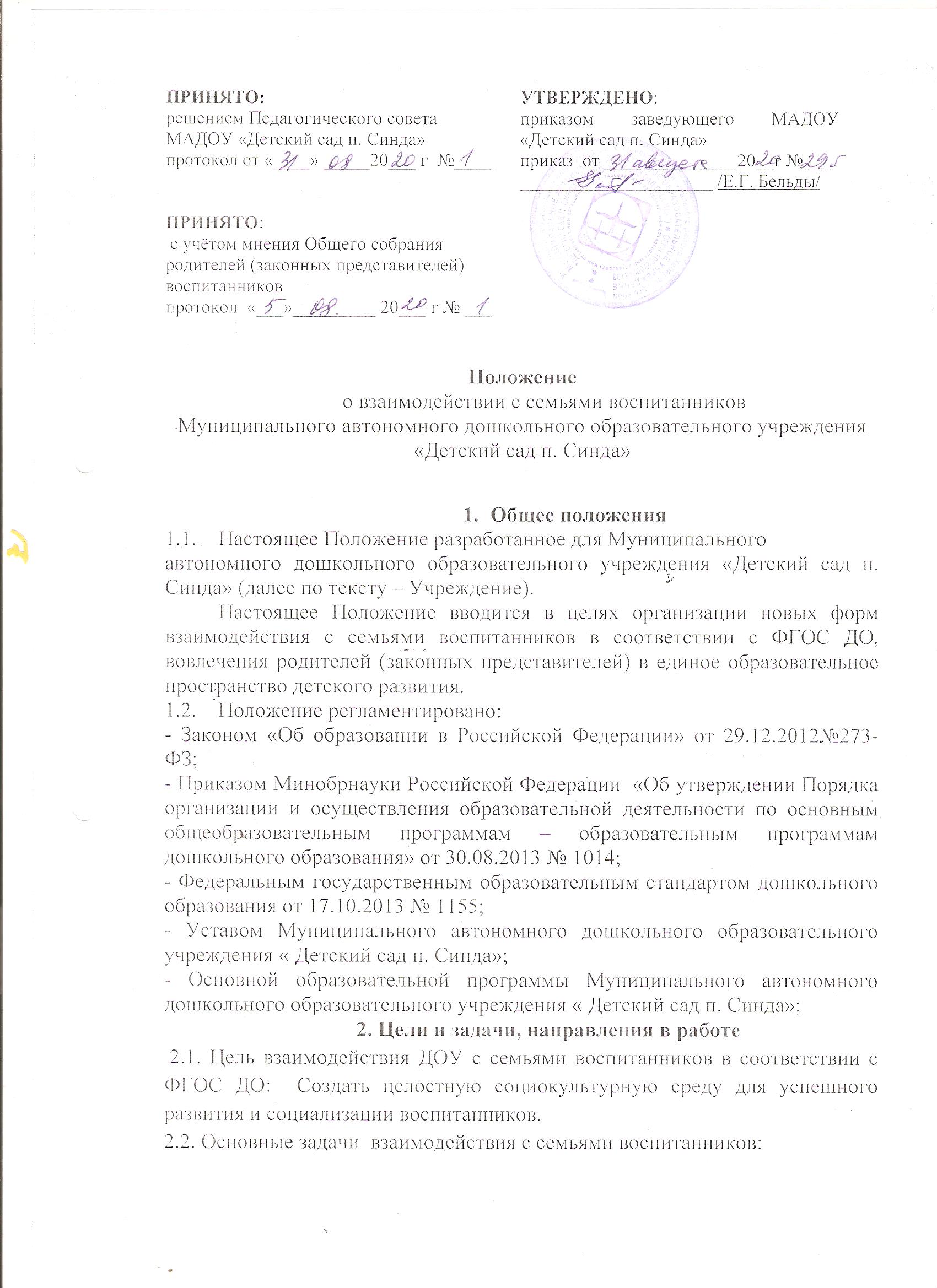 - оказывать   родителям (законным представителям)  дифференцированную психолого-педагогическую помощь  в семейном воспитании детей; - способствовать повышению компетентности родителей (законных представителей) в вопросах развития и образования детей, охраны и укрепления их физического и психического здоровья, развития их индивидуальных способностей, в развитии способности разрешать разные типы социально-педагогических ситуаций, связанных с воспитанием детей; - вовлекать родителей и других членов семей воспитанников в НОД дошкольной образовательной организации, к участию в совместных с педагогами мероприятиях, организуемых в городе, районе; - поддерживать образовательные инициативы родителей в сфере дошкольного образования детей. 2.3. Направления в работе с семьями воспитанников - работа с коллективом ДОУ по организации взаимодействия с семьей, ознакомление педагогов с системой новых форм работы с родителями; - изучение отношения педагогов и родителей к различным вопросам воспитания, обучения, развития детей, условий организации разнообразной деятельности в детском саду и семье; - создание в детском саду условий для разнообразного по содержанию и формам сотрудничества, способствующего развитию конструктивного взаимодействия педагогов и родителей с детьми; - культурно-просветительная работа, направленная  на саморазвитие и самосовершенствование родителей; - информирование  родителей  через непосредственное общение, опосредованно (буклеты, газета, сайт  ДОУ, стенды);   - информирование родителей о соответствии развития ребенка задачам, восставленным в основной общеобразовательной программе по образовательным областям; - изучение запросов семьи и их удовлетворение через совершенствование образовательного процесса; - разнообразные собрания-встречи, ориентированные на знакомство с достижениями и трудностями воспитывающих детей сторон; - участие в создании развивающей среды. 3.Основные принципы  взаимодействия с семьями воспитанников- открытость  дошкольного учреждения для родителей; - единый подход к процессу воспитания ребенка; - дифференцированный подход к каждой семье (учет образовательных потребностей родителей); - взаимное доверие во взаимоотношениях педагогов и родителей; - уважение и доброжелательность друг к другу; - равная ответственность родителей и педагогов; - целенаправленность – ориентация на цели и приоритетные задачи образования родителей. 4. Формы и методы  взаимодействия с семьями воспитанников. В процессе работы с семьей в ДОУ решаются задачи, связанные с возрождением традиций семейного воспитания, вовлечением  родителей, детей и педагогов в объединения по интересам и увлечениям, организации семейного досуга:- "Круглый стол"; - семинары-практикумы; -  выставки творческих работ; - анкетирование; - консультации; - семейные спортивные встречи; - почта доверия; - участие в реализации проектов; - открытые занятия для просмотра; -   день  открытых дверей; - викторины; - посиделки; - информирование родителей (законных представителей) о работе  через сайт  ДОУ; - совместные досуги, праздники; - игры с педагогическим содержанием. 5. Документация и отчетность.5. 1. Каждый педагогический работник имеет документацию, отражающую основное содержание, организацию и методику работы по взаимодействию с семьями воспитанников (план деятельности, протоколы заседаний, аналитические выводы, конспекты). 5. 2. Итоговое заседание педагогического совета предполагает заслушивание отчета о проделанной работе по взаимодействию с семьями и перспективах дальнейшей деятельности.    6. Критерии анализа взаимодействия с семьями в ДОУ6.1. Критерии анализа годового плана:  - планирование задач на диагностической основе с учетом анализа достижений и трудностей в работе с семьей за прошлый год;  -учет интересов и запросов родителей при планировании содержания мероприятий;  - разнообразие планируемых форм работы;  -планирование работы по повышению профессиональной компетентности педагогических кадров по вопросам взаимодействия с семьей; разнообразие форм методической помощи педагогическим кадрам в вопросах взаимодействия с семьей (педагогические советы, семинары, работа в творческих группах, консультации, деловые игры, тренинги и т.д.);  - выявление, обобщение, внедрение успешного опыта работы отдельных педагогов с семьями воспитанников;  - выявление передового опыта семейного воспитания и распространение его в ДОУ.  6.2. Критерии анализа планов воспитательно-образовательной работы педагогов:  - планирование содержания мероприятий на основе учета интересов, нужд, потребностей родителей;  - разнообразие планируемых форм работы с семьей;  6.3. Критерии анализа протоколов родительских собраний:  - разнообразие тематики и форм проведенных собраний;  - отражение в протоколе активности родителей (вопросы, пожелания, предложения со стороны родителей);  - учет мнения и пожеланий родителей при организации последующих мероприятий.  7. Контроль7. 1. Взаимодействие с семьями воспитанников является одним из звеньев по реализации основной образовательной программы Муниципального автономного дошкольного образовательного учреждения «Детский сад № 1 с. Троицкое» 7.2. Контроль за данной деятельностью осуществляет старший воспитатель ДОУ. 7.3. Старший воспитатель  имеет право:  - посещать групповые родительские собрания с заблаговременной информацией об этом воспитателей; - изменить планирование работы по взаимодействию с родителями по производственной необходимости; - привлекать родителей воспитанников к мероприятиям (выставкам, конкурсам и т.д.) в ДОУ.  8. Срок действия Положения8.1. Срок действия данного Положения не ограничен. Положение действует до принятия нового. 8.2.  Настоящее положение, а также изменения и дополнения в положение о взаимодействии с семьями воспитанников в соответствии с ФГОС дошкольного образования могут вноситься на организационно-методических совещаниях и вступают в силу с момента их утверждения заведующим ДОУ.____________________________Заведующий                                                                                        Е.Г. БельдыМАДОУ «Детский сад п. Синда»